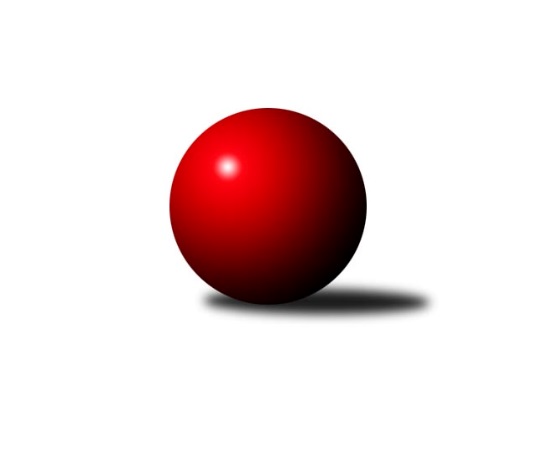 Č.15Ročník 2023/2024	5.5.2024 MAKL 3T 2023/2024Statistika 15. kolaTabulka družstev:		družstvo	záp	výh	rem	proh	skore	sety	průměr	body	plné	dorážka	chyby	1.	MAT a PAT	15	10	3	2	84 : 36 	(56.5 : 33.5)	678	23	483	195	24.5	2.	DECATHLON	15	10	1	4	88 : 32 	(61.0 : 29.0)	678	21	487	191	27.7	3.	OFFICÍŘI	15	10	1	4	79 : 41 	(57.5 : 32.5)	648	21	469	180	27.6	4.	VOS	15	9	2	4	74 : 46 	(51.0 : 39.0)	636	20	467	169	32	5.	EIM KOVÁCI	15	8	2	5	71 : 49 	(48.5 : 41.5)	633	18	468	165	31.5	6.	KOM 2	15	9	0	6	64 : 56 	(53.0 : 37.0)	628	18	454	174	32.4	7.	D*O*J*L	15	7	2	6	58 : 62 	(45.5 : 44.5)	624	16	456	168	30.6	8.	HASIČKY	15	6	2	7	56 : 64 	(39.5 : 50.5)	605	14	448	157	34.5	9.	ŠIBALKY	15	4	3	8	52 : 68 	(40.5 : 49.5)	598	11	435	163	34.1	10.	JEŠTĚRKY	15	4	0	11	42 : 78 	(35.0 : 55.0)	571	8	417	154	34.3	11.	SUCHOŠI	15	3	1	11	32 : 88 	(29.5 : 60.5)	585	7	428	157	37.7	12.	BABČI	15	1	1	13	20 : 100 	(22.5 : 67.5)	547	3	404	144	42Tabulka doma:		družstvo	záp	výh	rem	proh	skore	sety	průměr	body	maximum	minimum	1.	OFFICÍŘI	8	7	0	1	49 : 15 	(34.0 : 14.0)	649	14	693	626	2.	MAT a PAT	8	5	2	1	44 : 20 	(27.5 : 20.5)	673	12	706	649	3.	DECATHLON	7	5	0	2	42 : 14 	(30.0 : 12.0)	681	10	755	620	4.	EIM KOVÁCI	7	4	2	1	38 : 18 	(24.0 : 18.0)	649	10	680	619	5.	KOM 2	8	5	0	3	34 : 30 	(26.5 : 21.5)	632	10	685	551	6.	VOS	7	4	1	2	36 : 20 	(25.5 : 16.5)	639	9	693	577	7.	D*O*J*L	7	4	1	2	30 : 26 	(21.0 : 21.0)	617	9	660	501	8.	ŠIBALKY	7	3	1	3	28 : 28 	(20.5 : 21.5)	598	7	682	556	9.	HASIČKY	7	3	1	3	25 : 31 	(18.5 : 23.5)	603	7	644	553	10.	SUCHOŠI	7	2	0	5	15 : 41 	(15.5 : 26.5)	577	4	648	512	11.	JEŠTĚRKY	9	2	0	7	21 : 51 	(18.0 : 36.0)	573	4	655	360	12.	BABČI	8	0	1	7	10 : 54 	(10.0 : 38.0)	545	1	613	476Tabulka venku:		družstvo	záp	výh	rem	proh	skore	sety	průměr	body	maximum	minimum	1.	DECATHLON	8	5	1	2	46 : 18 	(31.0 : 17.0)	675	11	724	580	2.	MAT a PAT	7	5	1	1	40 : 16 	(29.0 : 13.0)	685	11	714	643	3.	VOS	8	5	1	2	38 : 26 	(25.5 : 22.5)	633	11	686	544	4.	KOM 2	7	4	0	3	30 : 26 	(26.5 : 15.5)	624	8	692	556	5.	EIM KOVÁCI	8	4	0	4	33 : 31 	(24.5 : 23.5)	619	8	710	548	6.	OFFICÍŘI	7	3	1	3	30 : 26 	(23.5 : 18.5)	648	7	682	596	7.	HASIČKY	8	3	1	4	31 : 33 	(21.0 : 27.0)	607	7	669	544	8.	D*O*J*L	8	3	1	4	28 : 36 	(24.5 : 23.5)	630	7	661	598	9.	JEŠTĚRKY	6	2	0	4	21 : 27 	(17.0 : 19.0)	569	4	615	455	10.	ŠIBALKY	8	1	2	5	24 : 40 	(20.0 : 28.0)	598	4	654	561	11.	SUCHOŠI	8	1	1	6	17 : 47 	(14.0 : 34.0)	591	3	622	548	12.	BABČI	7	1	0	6	10 : 46 	(12.5 : 29.5)	549	2	623	469Tabulka podzimní části:		družstvo	záp	výh	rem	proh	skore	sety	průměr	body	doma	venku	1.	VOS	4	3	1	0	22 : 10 	(15.5 : 8.5)	647	7 	0 	1 	0 	3 	0 	0	2.	EIM KOVÁCI	4	3	0	1	22 : 10 	(14.0 : 10.0)	644	6 	1 	0 	0 	2 	0 	1	3.	DECATHLON	4	2	1	1	20 : 12 	(14.0 : 10.0)	662	5 	1 	0 	1 	1 	1 	0	4.	MAT a PAT	4	2	1	1	18 : 14 	(12.0 : 12.0)	688	5 	1 	0 	1 	1 	1 	0	5.	HASIČKY	4	2	1	1	18 : 14 	(13.5 : 10.5)	611	5 	1 	1 	0 	1 	0 	1	6.	KOM 2	4	2	0	2	18 : 14 	(13.0 : 11.0)	601	4 	1 	0 	1 	1 	0 	1	7.	ŠIBALKY	4	1	2	1	16 : 16 	(13.5 : 10.5)	590	4 	0 	1 	1 	1 	1 	0	8.	D*O*J*L	4	1	2	1	14 : 18 	(10.0 : 14.0)	625	4 	1 	1 	0 	0 	1 	1	9.	BABČI	4	1	1	2	12 : 20 	(10.0 : 14.0)	573	3 	0 	1 	2 	1 	0 	0	10.	OFFICÍŘI	4	1	0	3	12 : 20 	(12.0 : 12.0)	633	2 	1 	0 	1 	0 	0 	2	11.	JEŠTĚRKY	4	1	0	3	12 : 20 	(8.5 : 15.5)	539	2 	0 	0 	3 	1 	0 	0	12.	SUCHOŠI	4	0	1	3	8 : 24 	(8.0 : 16.0)	577	1 	0 	0 	2 	0 	1 	1Tabulka jarní části:		družstvo	záp	výh	rem	proh	skore	sety	průměr	body	doma	venku	1.	OFFICÍŘI	11	9	1	1	67 : 21 	(45.5 : 20.5)	654	19 	6 	0 	0 	3 	1 	1 	2.	MAT a PAT	11	8	2	1	66 : 22 	(44.5 : 21.5)	675	18 	4 	2 	0 	4 	0 	1 	3.	DECATHLON	11	8	0	3	68 : 20 	(47.0 : 19.0)	684	16 	4 	0 	1 	4 	0 	2 	4.	KOM 2	11	7	0	4	46 : 42 	(40.0 : 26.0)	638	14 	4 	0 	2 	3 	0 	2 	5.	VOS	11	6	1	4	52 : 36 	(35.5 : 30.5)	632	13 	4 	0 	2 	2 	1 	2 	6.	EIM KOVÁCI	11	5	2	4	49 : 39 	(34.5 : 31.5)	629	12 	3 	2 	1 	2 	0 	3 	7.	D*O*J*L	11	6	0	5	44 : 44 	(35.5 : 30.5)	624	12 	3 	0 	2 	3 	0 	3 	8.	HASIČKY	11	4	1	6	38 : 50 	(26.0 : 40.0)	603	9 	2 	0 	3 	2 	1 	3 	9.	ŠIBALKY	11	3	1	7	36 : 52 	(27.0 : 39.0)	601	7 	3 	0 	2 	0 	1 	5 	10.	JEŠTĚRKY	11	3	0	8	30 : 58 	(26.5 : 39.5)	583	6 	2 	0 	4 	1 	0 	4 	11.	SUCHOŠI	11	3	0	8	24 : 64 	(21.5 : 44.5)	587	6 	2 	0 	3 	1 	0 	5 	12.	BABČI	11	0	0	11	8 : 80 	(12.5 : 53.5)	538	0 	0 	0 	5 	0 	0 	6 Zisk bodů pro družstvo:		jméno hráče	družstvo	body	zápasy	v %	dílčí body	sety	v %	1.	Petr Bulava 	MAT a PAT 	28	/	15	(93%)		/		(%)	2.	Renata Tvrdcová 	ŠIBALKY 	22	/	13	(85%)		/		(%)	3.	Milan Mlček 	EIM KOVÁCI 	22	/	14	(79%)		/		(%)	4.	Ivo Soviš 	DECATHLON 	20	/	10	(100%)		/		(%)	5.	Augustin Buček 	OFFICÍŘI 	20	/	13	(77%)		/		(%)	6.	Libuše Konštacká 	DECATHLON 	18	/	11	(82%)		/		(%)	7.	Monika Bálková 	HASIČKY 	18	/	15	(60%)		/		(%)	8.	Kateřina Šimáková 	ŠIBALKY 	18	/	15	(60%)		/		(%)	9.	Lucie Svobodová 	OFFICÍŘI 	16	/	12	(67%)		/		(%)	10.	Libor Vašík 	MAT a PAT 	16	/	12	(67%)		/		(%)	11.	Josef Vosyka 	DECATHLON 	16	/	13	(62%)		/		(%)	12.	Michal Schreib 	VOS 	16	/	13	(62%)		/		(%)	13.	Jarmila Křenková 	D*O*J*L 	16	/	14	(57%)		/		(%)	14.	Kateřina Jagošová 	OFFICÍŘI 	15	/	10	(75%)		/		(%)	15.	Ladislav Vykoukal 	EIM KOVÁCI 	14	/	11	(64%)		/		(%)	16.	Ladislav Slovák 	VOS 	14	/	12	(58%)		/		(%)	17.	Petr Šanovec 	KOM 2 	14	/	13	(54%)		/		(%)	18.	František Vrobel 	VOS 	14	/	13	(54%)		/		(%)	19.	Martin Ondra 	VOS 	12	/	7	(86%)		/		(%)	20.	Jakub Ondrák 	KOM 2 	12	/	11	(55%)		/		(%)	21.	Zdeněk Tkadleček 	MAT a PAT 	12	/	11	(55%)		/		(%)	22.	Miroslav Šustr 	KOM 2 	12	/	12	(50%)		/		(%)	23.	Marta Cicková 	JEŠTĚRKY 	12	/	13	(46%)		/		(%)	24.	Jana Ptáčková 	HASIČKY 	12	/	15	(40%)		/		(%)	25.	Ludmila Krhovská 	JEŠTĚRKY 	11	/	15	(37%)		/		(%)	26.	Dana Doleželová 	D*O*J*L 	10	/	11	(45%)		/		(%)	27.	Sergei Popovič 	EIM KOVÁCI 	10	/	11	(45%)		/		(%)	28.	Alena Dokoupilová 	HASIČKY 	10	/	14	(36%)		/		(%)	29.	Lukáš Suchánek 	SUCHOŠI 	9	/	15	(30%)		/		(%)	30.	Dagmar Suchánková 	SUCHOŠI 	9	/	15	(30%)		/		(%)	31.	Antonín Kadlec 	KOM 2 	8	/	8	(50%)		/		(%)	32.	Pavel Vraspír 	DECATHLON 	8	/	8	(50%)		/		(%)	33.	Nataša Skoupilová 	BABČI 	8	/	14	(29%)		/		(%)	34.	Tomáš Vavřička 	EIM KOVÁCI 	7	/	9	(39%)		/		(%)	35.	Oldřich Vaníček 	D*O*J*L 	6	/	7	(43%)		/		(%)	36.	Miroslava Síbrová 	JEŠTĚRKY 	6	/	8	(38%)		/		(%)	37.	Jaroslav Soldán 	OFFICÍŘI 	6	/	10	(30%)		/		(%)	38.	Lubomír Křenek 	D*O*J*L 	6	/	10	(30%)		/		(%)	39.	Barbora Rydzyková 	BABČI 	6	/	12	(25%)		/		(%)	40.	Vratislava Šándorová 	SUCHOŠI 	6	/	15	(20%)		/		(%)	41.	Jakub Soviš 	DECATHLON 	4	/	2	(100%)		/		(%)	42.	Petra Černohorská 	BABČI 	4	/	4	(50%)		/		(%)	43.	Marek Pospíšil 	MAT a PAT 	4	/	7	(29%)		/		(%)	44.	Edvin Gartner 	JEŠTĚRKY 	3	/	4	(38%)		/		(%)	45.	Simona Bálková 	HASIČKY 	2	/	1	(100%)		/		(%)	46.	Petr Furiš 	ŠIBALKY 	2	/	2	(50%)		/		(%)	47.	Milan Chalcař 	JEŠTĚRKY 	2	/	4	(25%)		/		(%)	48.	Ivana Halabicová 	ŠIBALKY 	2	/	14	(7%)		/		(%)	49.	Lenka Vavřičková 	DECATHLON 	0	/	1	(0%)		/		(%)	50.	Stanislav Krykorka 	D*O*J*L 	0	/	1	(0%)		/		(%)	51.	Radek Batoušek 	ŠIBALKY 	0	/	1	(0%)		/		(%)	52.	Jiří Ondrák 	KOM 2 	0	/	1	(0%)		/		(%)	53.	Lenka Kastnerová 	BABČI 	0	/	2	(0%)		/		(%)	54.	Božena Dokládalová 	BABČI 	0	/	12	(0%)		/		(%)Průměry na kuželnách:		kuželna	průměr	plné	dorážka	chyby	výkon na hráčeNejlepší výkony na kuželnách:Četnost výsledků: